ES-GFB7143W3  |  A+++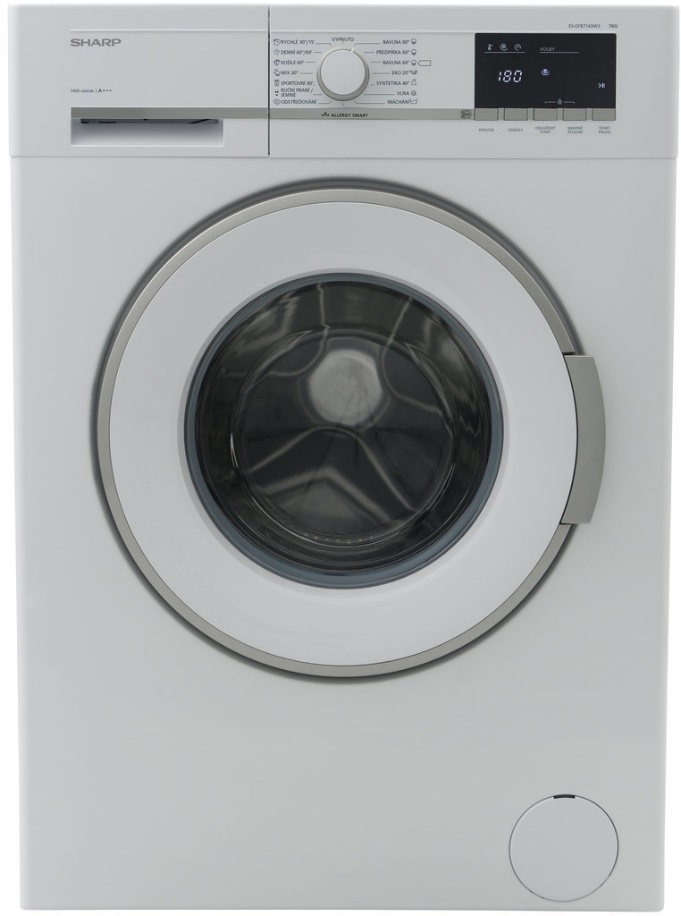 Parametry Energetická třída A+++ Max. náplň praní/sušení (kg): 7/0 Otáčky odstřeďování: 1400 Průměr dveří (cm): 47 Hmotnost (kg): 71Počet programů: 15Hlučnost při praní (dB): 58Hlučnost při odstřeďování (dB): 79Displej: grafický LCDRozměry (v-š-h): 84,5 x 59,7 x 52,7 cm Český ovládací panelVlastnosti a technologie  Allergy Smart – Certifikovaný program pro pečlivé odstraňování alergenů a bakterií. Tento speciální program ověřený od British Allergy Foundation. EcoLogic – Šetří Vaše peníze použitím poloviční náplně s úsporou času a energií. SuperJet 15 – Umožňuje vyprat malé množství na teplotu 30 °C za pouhých 15 minut. Ochrana před přetečením – Pomáhá chránit okolí Vaší pračky v suchu a v případě nechtěného úniku vody automaticky zapne čerpadlo vody. DoubleJetOchrana před tvorbou pěny – Příliš velké množství pěny v pračce může zabránit tomu, aby se prádlo řádně vypralo. Systém ochrany zajistí, že tyto bubliny nebudou problémem. Denní program 60‘ 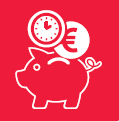 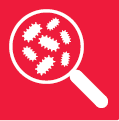 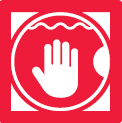 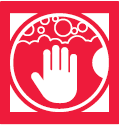 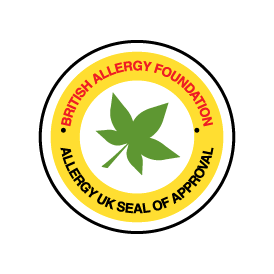 